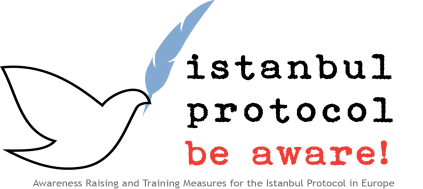 Event time line    -    Demonstration for teachingThis table can be used to note down time, duration and location of torture and/or imprisonment. During examination, especially in case of multiple instances of torture, the injury reported or observed can be linked to the respective event number in the body chart and in photo documentation. Year1990199319971998Month1086-95Date(s)Ca. 10. -24.Ca. 4.-8.Ca. 5.Location Police station NLPolice station NL Prison NNStreet, CapitalEvent number 1234